What do I want to know about the Roman Gods?Use the space below to write down five questions you have about the Roman Gods.Question 1:_____________________________________________________________________Answer:_____________________________________________________________________Question 2:_____________________________________________________________________Answer:_____________________________________________________________________Question 3:_____________________________________________________________________Answer:_____________________________________________________________________Question 4:_____________________________________________________________________Answer:_____________________________________________________________________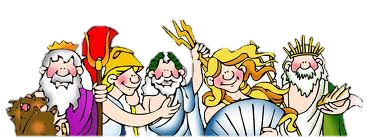 